Схемы движения к игре «Замри»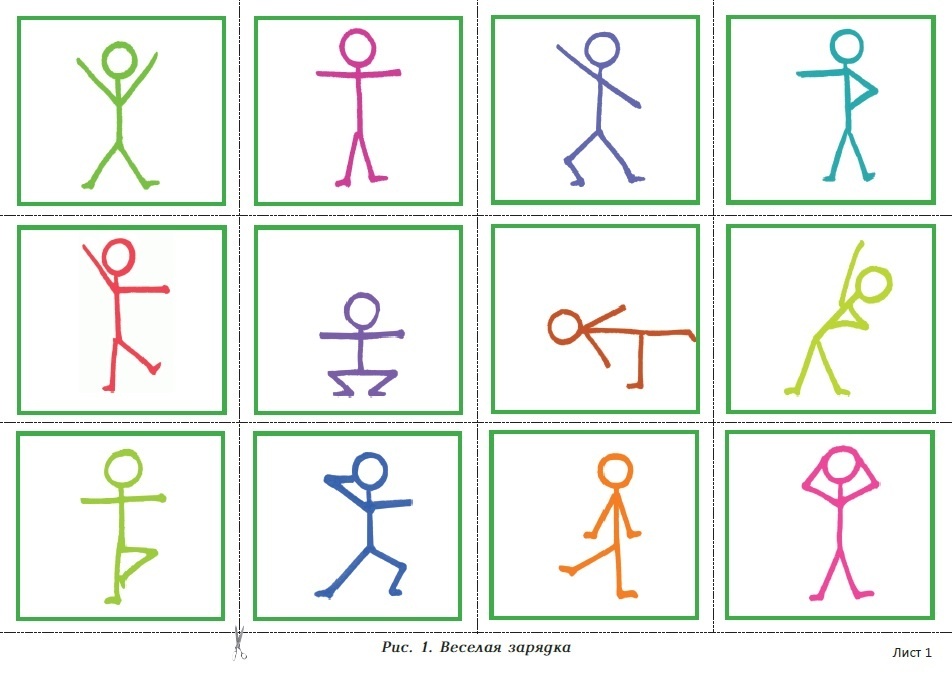 